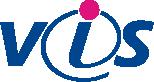 Dodatek 
č. 3 
ke smlouvě o poskytování licencí k užití SW a souvisejících služebuzavřené dne 31.12.2018 
mezi těmito smluvními stranaminabyvatelem zák. číslo 78Základní škola Neratovice, 28. října 1157, okres Mělník28. října 1157, 27711 NeratoviceIČO:70888094DIČ: CZ70888094Zastoupení ve věcech smluvních: Mgr. Radka MillerováaposkytovatelemVIS Plzeň, s.r.o.Plzeň, Farského 638/14, okres Plzeň-město, PSČ 326 00IČ: 45330344DIČ: CZ 45330344obch. rejstřík: Krajský soud v Plzni, oddíl C, vložka 1561zastoupení ve věcech smluvních: Ing. Vladimír Bureš – majitel a jednatel společnosti telefon: 377 457 330, 377 457 334, 608 682 885web: www.visplzen.cz Článek I.Předmět dodatku1. Tento dodatek mění přílohu číslo 3, která je součástí původní smlouvy. Nová příloha je nedílnou součástí tohoto dodatku.Článek II.Další ujednání1. Všechna ostatní ustanovení a přílohy předmětné smlouvy zůstávají nadále v platnosti.Za poskytovatele:	Za nabyvatele:Ing. Vladimír Burešmajitel a jednatel společnosti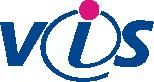 P
říloha č.3 
Smlouvy o poskytování licencí k užití SW a souvisejících služeb 
Rozsah smlouvy - soupis SW licencí a servisních služebZákaznické číslo 78 Rozsah SWProgramové vybaveníŘídící modulyovládání terminálumodul BankaStravnéStravné bez omezení počtu osobStrava.cz objednávání do 1000 osobmodul Objednávání a Výdej na ID médiaMSkladMSklad bez omezení na inv.modul Receptury a normovánímodul Finanční bilancemodul Spotřební košRozsah smlouvyRozsah HW na zápůjčkyRoční paušální poplatek činí 33. 400,- Kč bez DPH. Datum podpisu 16.1.2023Za poskytovatele	Za nabyvateleobj. číslopopismn.m.j.Software390-095150Licenční sml. na SW1 - roční paušál1ksSlužby800-095411preventivně servisní návštěva 12hod800-096500vzdálená servisní podpora2hod800-095115rychlost VSP: 4h / na místě: 2dny1ks800-095516servisní webináře All in1ks